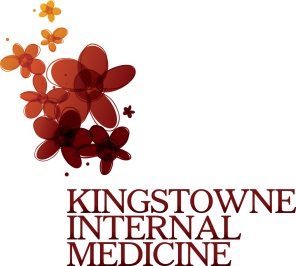 Kingstowne Internal Medicine PoliciesI have read and fully understand the fee policies (No Show, Late cancellations, Payment policy, Forms/Letters, paper prescriptions), and procedures (Emails, Reminder calls) of Kingstowne Internal Medicine and agree to these terms.  I understand that I am solely responsible for the balance due on my account.  I agree to pay the unpaid balance due.  If your account balance matures to over 120 days and remains unpaid, you will be sent a collection notice and your account will be sent to our attorney.  Fees, court cost and interest of 1% a month will be assessed to your account.  All of which you the payer will be responsible.  We hope that this is not necessary; however, we are legally required to notify you of this.We appreciate your patronage and if you have any questions or concerns, please ask. Print Name:  _________________________________________________________Signature of Responsibility Party:  _________________________________Date:  __________**A copy of the policies are available upon request.***